เรียน  ผู้จัดการโครงการ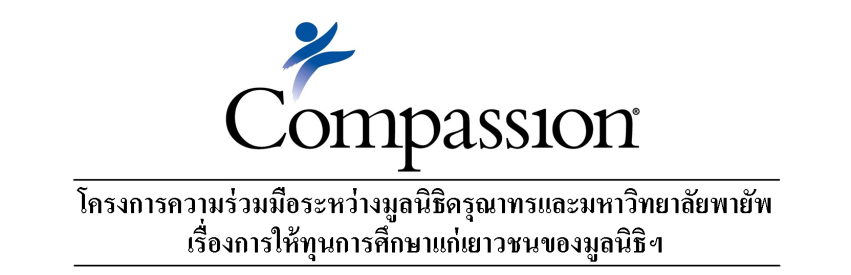 	ผู้ที่มีรายชื่ออยู่ด้านบนนี้  เป็นผู้ที่ปรารถนาจะสมัครรับทุนการศึกษา โครงการความร่วมมือระหว่างมูลนิธิดรุณาทรกับมหาวิทยาลัยพายัพ เรื่องการให้ทุนการศึกษาแก่เยาวชนของมูลนิธิฯ เพื่อเข้าศึกษาต่อในมหาวิทยาลัยพายัพ ระดับปริญญาตรี ท่านเป็นผู้ช่วยที่สำคัญมากในการให้ข้อมูลเพื่อประกอบการสมัครในครั้งนี้ ขอท่านได้อธิษฐานขอการทรงนำจากพระเจ้าในการให้ข้อมูลที่เป็นจริง โดยข้อมูลทุกอย่างถือเป็นความลับ	มูลนิธิดรุณาทร  ขอขอบคุณท่านที่ได้สละเวลาและให้ข้อมูลทุกอย่างตามเอกสารนี้                                                                                                                                                             ขอพระเจ้าอวยพระพรหนังสือรับรองผู้จัดการโครงการชื่อผู้สมัคร_________________________________________รหัสเด็ก TH-__________________________ข้อมูลโครงการข้อมูลโครงการชื่อโครงการชื่อผู้จัดการที่ตั้งโครงการที่ตั้งโครงการหมายเลขโทรศัพท์แฟกซ์ผู้สมัครรับเชื่อเมื่อรับบัพติสมาเมื่อท่านได้รู้จักกับผู้สมัครมาเป็นระยะเวลา...........................ปี.......................เดือนท่านได้รู้จักกับผู้สมัครมาเป็นระยะเวลา...........................ปี.......................เดือนความคิดเห็นของผู้จัดการโครงการที่มีต่อผู้สมัคร……………………………………………………………………………………………………………………………………………………………………….……………………………………………………………………………………………………………………………………………………………………….……………………………………………………………………………………………………………………………………………………………………….……………………………………………………………………………………………………………………………………………………………………….……………………………………………………………………………………………………………………………………………………………………….……………………………………………………………………………………………………………………………………………………………………….……………………………………………………………………………………………………………………………………………………………………….……………………………………………………………………………………………………………………………………………………………………….……………………………………………………………………………………………………………………………………………………………………….……………………………………………………………………………………………………………………………………………………………………….……………………………………………………………………………………………………………………………………………………………………….……………………………………………………………………………………………………………………………………………………………………….……………………………………………………………………………………………………………………………………………………………………….……………………………………………………………………………………………………………………………………………………………………….……………………………………………………………………………………………………………………………………………………………………….………………………………………………………………………………………………………………………………………………………......................ระดับของการรับรองคุณสมบัติผู้สมัครในการรับทุนการศึกษา                                                              ขอรับรองอย่างยิ่ง                                              ไม่ขอรับรองลงชื่อ_________________________________________  วันที่____________________________กรุณาใส่ซองปิดผนึกและเซ็นชื่อกำกับตรงรอยผนึกอีกครั้ง  และคืนซองเอกสารนี้ให้กับผู้สมัคร